УКРАЇНАНОВОУШИЦЬКА СЕЛИЩНА РАДАНОВОУШИЦЬКОЇ СЕЛИЩНОЇ ОБ’ЄДНАНОЇ  ТЕРИТОРІАЛЬНОЇ ГРОМАДИВИКОНАВЧИЙ КОМІТЕТ                                                                 Р І Ш Е Н Н Явід  21 лютого  2019 року № 1045смт. Нова УшицяПро  внесення змін до Програми розвитку охорони здоров’я Новоушицької селищної об’єднаної територіальної громади 2017-2020 роки.           Заслухавши та обговоривши  внесення змін до Програми розвитку охорони здоров’я Новоушицької селищної об’єднаної територіальної громади 2017-2020 роки, керуючись Законом України " Про місцеве самоврядування в Україні" від 21.05.1997 року N280/97-ВР (із змінами та доповненнями), виконавчий комітет селищної ради                                                                         ВИРІШИВ:   1. Погодити внесення змін до Програми розвитку охорони здоров’я Новоушицької селищної об’єднаної територіальної громади 2017-2020 роки.Додається.    2. Заступнику селищного голови з гуманітарних питань Кокареву В.В. внесення змін до  програми  винести на розгляд найблищої сесії	Селищний голова	О.Московчук          Додаток №1Програма розвитку охорони здоров'я  Новоушицької селищної об'єднаної територіальної громади 2017-2020 роки1. Паспорт програми2. Визначення проблем, на розв’язання яких спрямована програмаСьогодні медичне обслуговування не дає можливості кожному громадянину реалізувати своє, гарантоване статтею 49 Конституції України, право на охорону здоров’я, медичну допомогу та медичне страхування . Згідно цієї ж статті, держава зобов’язана створювати умови для ефективного і доступного для всіх громадян медичного обслуговування.Відповідно до Концепції реформи фінансування системи охорони здоров’я України, схваленої розпорядженням Кабінету Міністрів України від 30 листопада 2016 р. № 1013, Закону України «Про державні фінансові гарантії медичного обслуговування населення» від 19.10.2017 № 2168-VIII, Закону України «Про внесення змін до Бюджетного кодексу України» №2233-VIII від 07.12.2017 року, Закону України «Про внесення змін до деяких законодавчих актів України щодо удосконалення законодавства з питань діяльності закладів охорони здоров’я» від 06.04.2017 № 2002-VIII, Закону України «Про підвищення доступності та якості медичного обслуговування у сільській місцевості» від 14.11.2017 року №2206-VIII, а також згідно постанови Кабінету Міністрів України від 11.07.2002 року № 955 “Про затвердження програми надання громадянам гарантованої державної безоплатної медичної допомоги”,  «Порядку та умов надання субвенції з державного бюджету місцевим бюджетам на здійснення заходів, спрямованих на розвиток системи охорони здоров’я у сільській місцевості», затверджені постановою КМУ від 06.12.2017р. №983 та Наказу МОЗ України «Про затвердження Примірного табеля матеріально-технічного оснащення закладів охорони здоров’я та фізичних осіб-підприємців, які надають первинну медичну допомогу» №148 від 26.01.2018р.,Здоров’я людини є непересічною цінністю, має важливе значення у житті кожного з нас,становить ключовий аспект національної безпеки, визначає можливості досягнення індивідуального і суспільного добробуту та благополуччя, перспективи стійкого розвитку будь-якої країни в цілому, і кожної територіальної одиниці окремо.Програма орієнтована на забезпечення надання якісної медичної допомоги населенню Новоушицької ОТГ. Погіршення стану здоров’я населення, високі показники смертності, зменшення середньої тривалості життя, нерівність у доступності медичних послуг, призводять о об’єктивного збільшення потреби у медичній допомозі  жителям Новоушицької ОТГ, та підвищення профілактичної спрямованості роботи лікувально-профілактичних закладів. Поряд з цим , якість роботи закладів охорони здоров’я та їх кадрове забезпечення не завжди відповідає сучасним вимогам та потребам мешканців сільських територій. Причинами такого стану справ є, насамперед, нестача належно обладнаних приміщень, відсутність достатньої кількості медикаментів і транспортних засобів, а також дефіцит кваліфікованих медичних кадрів.Ситуація ускладнюється і тим, що випускники вітчизняних медичних університетів украй неохоче погоджуються працювати у сільській місцевості, а держава упродовж тривалого періоду часу виявляється не спроможною розробити дієві механізми вирішення цієї проблеми.На території Новоушицької селищної ради  працює КНП «Новоушицький  центр ПМСД» Новоушицької селищної ради; функціонує чотири  амбулаторії загальної практики сімейної медицини та 40 фельдшерських та фельдшерсько-акушерських пунктів. Загальною проблемою для закладів охорони здоров′я є низька матеріально-технічна база, що не відповідає табелям оснащення, затверджених наказами МОЗ України Зокрема недостатнє укомплектування ЛОР, офтальмологічним  обладнанням, хірургічним інструментарієм, потребують заміни застарілого зразка електрокардіографи, та інше медичне обладнання, постійно потребує технічного обслуговування автомобіль пересувного флюорографа.Потребують капітальних ремонтних робіт амбулаторії загальної практики сімейної медицини та ФАПи, ФП, недостатнє фінансування медичної галузі не дозволяло це зробити протягом останніх 10 років.В сучасних умовах фінансування та при укладання договору КНП «Новоушицький центр ПМСД»  Новоушицької селищної ради  з Національною службою здоров’я України виникла потреба оплати комунальних послуг та енергоносіїв лікувально-профілактичних закладів Новоушицької ОТГ.ФАПи та лікарські амбулаторіїї для опалення приміщень використовують природній газ, але із-за відсутності впровадження енергозберігаючих заходів в закладах під час опалювального періоду недостатній температурний режим у приміщеннях.Для створення електронного реєстру пацієнтів, необхідно вирішити питання забезпечення закладів первинної ланки оргтехнікою та комп′ютерами, спеціалізованими програмами, підключенням до мережі Інтернет,забезпечення закладів медичною  інформаційною системою.Для поліпшення первинної медико-санітарної допомоги, що надається населенню на дому, та при виїздах на ФАП та ФП району, необхідно забезпечити лікарські амбулаторії автотранспортом, так як  термін експлуатації деяких наявних автомобілів вичерпаний.Для поліпшення надання  медичної допомоги сільському населенню, особливо людям пенсійного віку , особам з обмеженими можливостями під час виїздів у села району забезпечення лікарів  загальної практики сімейної медицини автотранспортом та укомплектувати спеціальним портативним обладнанням для підвищення якості медичних послуг .Покращення матеріально-технічної бази вторинного рівня дасть можливість покращити якість надання вторинної медичної допомоги жителям Новоушицього району.3. Визначення мети програмиМетою програми є об’єднання зусиль селищної ради, виконавчої влади, керівників підприємств, установ, організацій, що здійснюють діяльність на території Новоушицької об’єднаної територіальної громади в напрямку покращення якості та тривалості  життя жителів ОТГ, підвищити  доступ сільського населення до якісної медичної допомоги, модернізації та зміцнення матеріально-технічної бази закладів охорони здоров’я, оснащення їх необхідним медичним обладнанням, комп′ютерною технікою, автотранспортом, поліпшення умов праці медичних працівників, що допоможе забезпечити збільшити якість та тривалість життя  населення Новоушицького району. Забезпечення надання медичних послуг, які надаються первинною, вторинною ланкою.4. Обґрунтування шляхів і засобів розв’язання проблеми, обсягів та джерел фінансування, строки та етапи виконання програмиМедична допомога жителям в ОТГ є доступною. Проте є проблеми, які накопичувалися роками і потребують невідкладного вирішення шляхом додаткового фінансування з місцевого бюджету.Оптимальним варіантом розв’язання проблем є:пріоритетний розвиток первинної медико-санітарної допомоги на засадах сімейної медицини;удосконалення матеріально-технічної бази охорони здоров’я відповідно до світових стандартів, запровадження правових, економічних, управлінських механізмів, забезпечення конституційних прав громадян на охорону здоров’я;залучення засобів масової інформації, навчальних закладів та громадських організацій до більш широкого інформування населення з питань профілактики, раннього виявлення та ефективного лікування захворювань;поліпшення медичної допомоги вразливим верствам населення та жителям села;забезпечення населення ефективними, безпечними і якісними лікарськими засобами та виробами медичного призначення;поліпшення стану здоров’я всіх верств населення, зниження рівня захворюваності, інвалідності, смертності, продовження активного довголіття і тривалості життя;підвищення ефективності використання наявних кадрових, фінансових та матеріальних ресурсів охорони здоров’я;створення сучасної системи інформаційного забезпечення у сфері охорони здоров’я;удосконалення інноваційної політики в сфері охорони здоров’я;впровадження системи персоніфікованого електронного реєстру громадян та сучасних інформаційних і телемедичних технологій в діяльності первинної медико-санітарної допомоги.забезпечення дотримання санітарно-гігієнічних вимог у лікувально-профілактичних закладах Новоушицької ОТГ.створення належних умов для надання  якісної ефективної та доступної медичної допомоги жителям громади Програма розрахована на реалізацію заходів протягом чотирьох  років - з 2017 по 2020 роки.5. Перелік завдань і заходів програми та результативні показникиОсновними завданнями функціонування та розвитку охорони здоров'я населення Новоушицької  об'єднаної територіальної громади на 2017-2020 років є:збереження і покращення здоров'я населення;гарантована доступність і якість кваліфікованої медичної допомоги на вторинному рівні;будівництво, реконструкція, проведення ремонту, оснащення обладнанням, автотранспортом і засобами зв’язку та створення умов для заохочення медичного персоналу та випускників медичних освітніх закладів до проживання та професійної діяльності у сільській місцевості;удосконалення організації медичної допомоги, пріоритетний розвиток первинної медико-санітарної допомоги;підвищення рівня санітарної культури населення, формування здорового способу життя удосконалення механізмів фінансування закладів охорони здоров'я.стимулювання медичних працівників для роботи в сільській місцевості.Виконання програми дає змогу:підвищити ефективність роботи закладів охорони здоров’я з метою подолання несприятливих демографічних тенденцій;збільшити питому вагу медичної допомоги, що надається: лікарями загальної практики – сімейними лікарями – щороку на 7 – 10%;покращити систему надання населенню високоякісної вторинної медичної;створити умови для реалізації принципу організації та координації лікарем загальної практики – сімейним лікарем – скерування для надання пацієнтам вторинної спеціалізованої та стаціонарної медичної допомоги;забезпечення збереження та подальше зміцнення матеріально-технічної бази, її модернізацію у закладах первинного та вторинного рівня надання медичної допомоги;покращити оснащення закладів загальної практики – сімейної медицини відповідно рекомендованих табелів оснащення та нормативів.покращення забезпечення медичними працівниками  сільських лікувально-профілактичних закладів  району.6.  Фінансове забезпечення.Фінансування програми здійснюється в межах видатків, затверджених в Новоушицькій селищній  раді на охорону здоров’я, за рішеннями сесії селищної  ради щодо виділення та спрямування коштів на виконання вказаної програми, а також з інших джерел фінансування, не заборонених законодавством.Обсяг вказаних видатків є орієнтовним і визначається рішеннями Новоушицької селищної ради.Фінансування може здійснюватись передачею коштів між бюджетами.7. Координація та контроль за ходом виконання програмиКоординацію та контроль за ходом виконання Програми розвитку охорони здоров'я Новоушицької  селищної об'єднаної територіальної громади 2017-2020 роки здійснюють постійні комісії селищної ради з питань планування, фінансів, бюджету та соціально-економічного розвитку  та з питань освіти, культури, охорони здоров’я, молоді, фізкультури і спорту та соціального захисту населення, фінансовий відділ Новоушицької селищної ради.Секретар ради                                    Мегель С.А.1.Ініціатор розроблення програми1.Новоушицька селищна рада;2.КНП «Новоушицький  центр ПМСД» Новоушицької селищної ради;3.Новоушицька ЦРЛ2.Документ органу виконавчої владиСтратегії розвитку охорони здоров’я України на 2017-2020 роки3.Розробник програмиКНП «Новоушицький  центр ПМСД» Новоушицької селищної ради;Новоушицька ЦРЛ4.Співрозробники програмиНовоушицька селищна рада5.Відповідальні виконавці програмиКНП «Новоушицький  центр ПМСД» Новоушицької селищної ради;Новоушицька ЦРЛ6.Учасники програми1. Новоушицька селищна рада
2. КНП «Новоушицький  центр ПМСД» Новоушицької селищної ради
3. Новоушицька ЦРЛ4.Служба єдиного замовника7.Термін реалізації програми2017 - 2020 роки8.Перелік місцевих бюджетів, які беруть участь у виконанні програмиБюджет об’єднаної територіальної громади, місцеві бюджети всіх рівнів, громадські організації,  інші кошти незаборонені законодавством9.Загальний обсяг фінансових ресурсів, необхідних для реалізації програми, всього21992,4№ з/пНайменування заходівВиконавецьТермінвиконанняЗагальні обсяги  фінансування                      (тис.грн.)Загальні обсяги  фінансування                      (тис.грн.)Загальні обсяги  фінансування                      (тис.грн.)Загальні обсяги  фінансування                      (тис.грн.)Загальні обсяги  фінансування                      (тис.грн.)№ з/пНайменування заходівВиконавецьТермінвиконанняв т.ч. по рокахв т.ч. по рокахв т.ч. по рокахв т.ч. по рокахв т.ч. по роках№ з/пНайменування заходівВиконавецьТермінвиконання20172018201920201.Відкриття  амбулаторій ЗПСМ шляхом реорганізації фельдшерсько-акушерських  пунктів (проведення капітальних,поточних ремонтів приміщень, придбання медичного інвентаря):КНП « Новоу-шицький центр ПМСД»Новоу-шицької селищної ради2017-2020с.Струга 80,0с.Глібів200,0с.Івашківці100,02.Створення умов для ефективного функціонування закладів первинної медико-санітарної допомоги - збільшення питомої ваги кількості  лікувальних закладів, що оснащені автотранспортними засобами(придбання санітарного автотранспорту):КНП « Новоу-шицький центр ПМСД» Новоушицької селищної ради2017-2020Новоушицька АЗПСМ350,0Вільховецька АЗПСМ400,0Струзька АЗПСМ400,0Куражинська АЗПСМ400,03.Оснащення закладів ПМСД амбулаторій ЗПСМ, фельдшерсько-акушерські пункти) обладнанням, виробами медичного призначення.КНП « Новоу-шицький центр ПМСД»Новоушицької селищної ради2017-2020Новоушицька АЗПСМ Придбання портативного УЗД апарата ;370600,0Біохімічного аналізатора 340,0340,0Гематологічного аналізатора 180,0Витратні матеріали для роботи на  апаратурі, лаб.реактиви25,080,096,0110,0Придбання оргтехніки;199,080,0Забезпечення роботи медичної інформаційної системи АЗПСМ270,0290,0300,0Куражинської АЗПСМ;Вільховецької АЗПСМ;200,0200,0Проведення капітального та поточного  ремонту приміщень АЗПСМ, ФАП , ФП364,0100,0100,0Проведення капітального та поточного  ремонту приміщень АЗПСМ, ФАП , ФП в т.ч.:с.  Струга;с.Ставчани;с.Браїлівка;с.Загродське;с.Глібів190,0100,0150,0150,0190,0190,0с. Глібічок,50,0с. Іванівка,20,0с. Гута Глібівська10,0с. Куча50,0Капітальний ремонт приміщення Куражинської амбулаторії загальної практики сімейної медицини с.КуражинКНП « Новоу-шицький центр ПМСД»Новоушицької селищної ради,Місцеві бюджети усіх рівнів,Громадські організації2019-2020100,0Капітальний ремонт приміщення Струзької амбулаторії загальної практики сімейної медицини с.СтругаКНП « Новоу-шицький центр ПМСД»Новоушицької селищної ради,Місцеві бюджети усіх рівнів2019-2020100,0Реконструкція адміністративної будівлі з влаштуванням в частині приміщення амбулаторії загальної практики сімейної медицини с.ВільховецьКНП « Новоу-шицький центр ПМСД»Новоушицької селищної ради,Місцеві бюджети усіх рівнів2019-2020100,04КНП « Новоушицький центр ПМСД» адміністративний корпус;гаражі20,0340,05Придбання  та ремонт  квартир для молодих спеціалістів сільської місцевостіКНП «Новоу-шицький центр ПМСД» Новоушицької селищної ради80,080,0100,06Стимулюючі  виплати  медичним працівникам КНП « Новоу-шицький центр ПМСД» Новоушицької селищної ради80,01000,01250,07Проведення заходів по боротьбі з туберкульозом :КНП « Новоу-шицький центр ПМСД» Новоушицької селищної ради71) Проведення туберкулінодіагностики: - придбання туберкуліну 98,0145,0150,07- шприців;3,35,010,07Забезпечення роботи пересувного флюорографа:паливно-мастильні матеріали, 17,020,07обслуговування автомобіля, 25,025,07обслуговування ренгенапаратури, 5,55,57оплата праці працівників, що задіяні в роботі пересувного флюорографа43,850,08Проведення санітарно-епідемічних та профілактичних заходів з метою попередження поширення інфекційних захворювань та вогнищ інфекції.КНП « Новоу-шицький центр ПМСД» Новоушицької селищної ради5,018,020,09Оплата енергоносіїв та комунальних  послуг, придбання паливо-мастильних матеріалів,запчастинКНП « Новоу-шицький центр ПМСД» Новоушицької селищної ради2018-2020228,1729,0650,010Співфінансування  проекту, що фінансується за рахунок  субвенції з державного бюджету місцевим бюджетам на здійснення заходів, спрямованих на розвиток системи охорони здоров`я у сільській місцевості, - видатки на розроблення проектної документації "Глібівська амбулаторія загальної практики сімейної медицини по вул. Центральній  в с. Глібів Новоушицького району (Новоушицька об'єднана територіальна громада) - будівництво"Служба єдиного замовникаНовоушицька селищна радаКНП                       «Новоушицький центр ПМСД»2017-2020700,0600,011Частка співфінансування на придбання службового автотранспорту для Глібівської амбулаторії загальної практики сімейної медицини ,Куражинської амбулаторії загальної практики сімейної медицини (забезпечення службовим автотранспортом медичних працівників) та процедури державної реєстрації автотранспортуСлужба єдиного замовникаНовоушицька селищна радаКНП                       «Новоушицький центр ПМСД»2017-2020250,0250,012Придбання лабораторно – діагностичного обладнання, його встановлення,підготовка кабінетів (в т.ч. їх ремонт) КНП                       «Новоушицький центр ПМСДНовоушицька ЦРЛ2019 -2020500,0300,013Оснащення та придбання інструменту, матеріалів, обладнання та інше для хірургічного відділенняНовоушицька селищна радаНовоушицька ЦРЛ2019 -2020199,0199,014Забезпечення сільських жителів якісною стоматологічною допомогоюНовоушицька ЦРЛ2017-202093,7170,0150,015Проведення лабораторних обстежень на рівні АЗПСМ,лаборантами вторинного рівняНовоушицька ЦРЛ2017-202051,560,060,016Забезпечення витратними матеріалами лабораторію вторинного рівня для проведення лабораторних досліджень на рівні АЗПСМНовоушицька ЦРЛ2017-202040,0100,060,017Придбання  вагінального  датчика  для УЗДНовоушицька ЦРЛ2017-2020  150,018 Придбання  флюорографа  та іншого   медичного обладнання  Новоушицька ЦРЛ2017-2020 2152,019Придбання  лапароскопічної  стійкиНовоушицька ЦРЛ2017-20201430,01700,0Всього:2310,28279,47703,33699,5Обсяг коштів, які пропонується залучити на виконання ПрограмиУсього витрат на виконання програми (тис. грн.)Усього витрат на виконання програми (тис. грн.)Усього витрат на виконання програми (тис. грн.)Усього витрат на виконання програми (тис. грн.)Обсяг коштів, які пропонується залучити на виконання Програми2017201820192020Обсяг ресурсів, усього, (тис.грн) у тому числі:2310,28279,47693,33669,5Бюджет об’єднаної територіальної громади Новоушицької селищної  ради (тис.грн.),місцеві бюджети всіх рівнів2310,28279,47693,33669,5Інші джерела (тис.грн)    10,0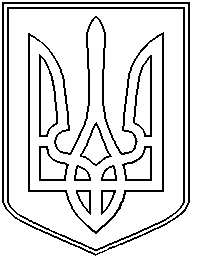 